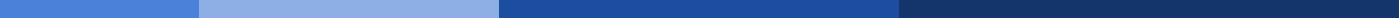 Flirty Love Letters to BoyfriendMy Dearest Alex,I hope this letter finds you well and puts a smile on that handsome face of yours. I've been thinking about you all day, and I just couldn't resist putting my thoughts down on paper.You have this incredible way of making my heart race with just a glance. Your eyes, those deep pools of mystery and warmth, always leave me spellbound. Every time you look at me, I feel like the luckiest person in the world. And don't even get me started on your smile – it's like sunshine on a cloudy day, brightening up everything around you.Remember the first time we met at that cozy little café on Maple Street? I was instantly drawn to you, like a moth to a flame. Your charm, your wit, your confidence – you had me hooked from the very beginning. And every day since, I've fallen more and more in love with you. You make me laugh like no one else can, and your touch sends shivers down my spine.I love the way you hold me close, how you whisper sweet nothings in my ear, and how you always know just what to say to make everything better. You have this magical ability to turn even the most ordinary moments into extraordinary ones, just by being you.I can't wait to see you again, to feel your arms around me, to lose myself in your kiss. You are my everything, and I want you to know just how much you mean to me. So, until we're together again, keep this letter close and know that you're always in my thoughts and dreams.With all my love,Emily